Протокол № 23	позачергового засідання районної комісіїз питань техногенно-екологічної безпеки і надзвичайних ситуацій«26» липня 2021 року                                                                           м. НіжинГоловував: перший заступник голови комісії, перший заступник голови районної державної адміністрації Інна ГОРОБЕЙ.Присутні: члени комісії (за окремим списком).Запрошені: (за окремим списком).Слухали:	І. Про додаткові заходи щодо попередження загибелі людей на водних об’єктах у літній період 2021 року.(Михайло МАРЧЕНКО)	З метою запобігання загибелі людей на водних об’єктах району у літній період 2021 році, комісія вирішила:Сільським, селищним та міським радам територіальних громад району спільно збалансоутримувачами водних об'єктівна території громад1.1. Облаштувати пляжі і місця масового відпочинку на воді у відповідності до вимог наказу МВС України від 10.04.2017 № 301, зареєстрованого в Мінюсті 04.05.2017 за № 566/30434 «Про затвердження Правил охорони життя людей на водних об’єктах України»1.2. Укласти договори з аварійно-рятувальними службами на обслуговування водних об'єктів, утворити сезонні рятувальні пости та вжити заходів для забезпечення їх рятувальним оснащенням.1.3. Посилити інформаційно-роз’яснювальну роботу серед громадян щодо безпечної поведінки на воді.Невідкладно2.	Сільським, селищним та міським радам територіальних громад районуспільно з представниками РУ ДСНС в області та РВ поліції ГУ НП в області 	Здійснювати попереджувальні рейди на місцях відпочинку людей біля води, з метою проведення інформаційно-роз’яснювальної роботи з населенням територіальних громад.Протягом літнього періоду 2021 рокуПерший заступникголови комісії							Інна ГОРОБЕЙСекретар комісії							Ігор СТРІЛЬБИЦЬКИЙ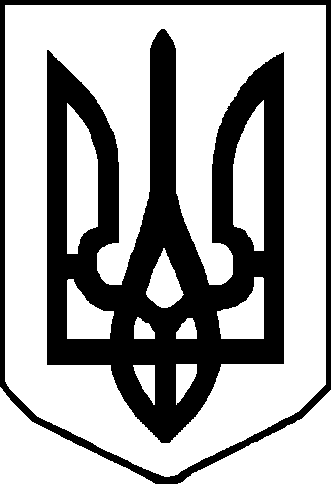 